.8 Count intro.Step Forward. 1/2 Turn Right. Right Coaster Step. Step. Right Scuff-Ball-Step. Step Forward.Forward Rock. Left Shuffle 1/2 Turn Left. Right Jazz Box Cross.Side Step Right. Behind. & Heel Jack 1/4 Turn Left. Hold. & Monterey Cross 1/2 Turn Right.Hip Sways with Hitch. Chasse 1/4 Turn Right. Forward Rock. Left Shuffle 3/4 Turn Left.Step. Lock. Right Lock Step Forward Right. Step. Lock. Left Kick-Ball-Cross. (Right & Left Diagonals)Side Rock. Recover 1/4 Turn Right. 2 x 1/2 Turns Right. Forward Rock. Left Sailor Cross 1/2 Turn Left.Chasse Right. Cross Rock. Chasse Left. Back Rock.Step. Pivot 1/2 Turn Left. Right Shuffle 1/2 Turn Left. Behind. Side Step. Left Shuffle Forward.Start AgainNote: To keep to the phrasing of the music … a 4 Count Tag is needed at the End of Wall 1 & Wall 3A Restart is needed after Count 56 of Wall 5 … You will be Facing 6 o’clock to Begin Again4 Count Tag: Step. Pivot 1/2 Turn Left x 2. (Facing 6 o’clock Wall Each Time)Contact: www.robbiemh.co.ukUnpredictable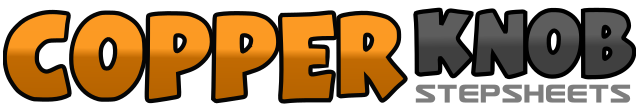 .......Count:64Wall:2Level:Intermediate.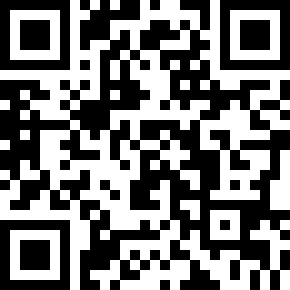 Choreographer:Robbie McGowan Hickie (UK) & Karl-Harry Winson (UK) - August 2010Robbie McGowan Hickie (UK) & Karl-Harry Winson (UK) - August 2010Robbie McGowan Hickie (UK) & Karl-Harry Winson (UK) - August 2010Robbie McGowan Hickie (UK) & Karl-Harry Winson (UK) - August 2010Robbie McGowan Hickie (UK) & Karl-Harry Winson (UK) - August 2010.Music:Two More Lonely People - Miley Cyrus : (CD: Can't Be Tamed)Two More Lonely People - Miley Cyrus : (CD: Can't Be Tamed)Two More Lonely People - Miley Cyrus : (CD: Can't Be Tamed)Two More Lonely People - Miley Cyrus : (CD: Can't Be Tamed)Two More Lonely People - Miley Cyrus : (CD: Can't Be Tamed)........1 – 2Step forward on Right. Make 1/2 turn Right stepping back on Left.3&4Step back on Right. Step Left beside Right. Step forward on Right.5Step forward on Left.6&7Scuff Right forward. Step ball of Right beside Left. Step forward on Left.8Step forward on Right. (Facing 6 o’clock)1 – 2Rock forward on Left. Rock back on Right.3&4Left shuffle making 1/2 turn Left stepping Left. Right. Left. (Facing 12 o’clock)5 – 8Cross step Right over Left. Step back on Left. Step Right to Right side. Cross step Left over Right.1 – 2Step Right to Right side. Cross Left behind Right.&3 – 4Make 1/4 turn Left stepping back on Right. Dig Left heel forward. Hold.&5 – 6Step Left beside Right. Point Right toe to Right side. Make 1/2 turn Right stepping Right beside Left.7 – 8Point Left toe to Left side. Cross step Left over Right. (Facing 3 o’clock)1 – 2Step Right to Right side swaying Hips Right. Sway Hips Left – Hitching Right knee slightly across Left.3&4Step Right to Right side. Close Left beside Right. Make 1/4 turn Right stepping forward on Right.5 – 6Rock forward on Left. Rock back on Right. (Facing 6 o’clock)7&8Left shuffle making 3/4 turn Left stepping Left. Right. Left. (Facing 9 o’clock)1 – 2Step Right Diagonally forward Right. Lock step Left behind Right.3&4(Still on Right Diagonal) Step forward on Right. Lock step Left behind Right. Step forward on Right.5 – 6Step Left Diagonally forward Left. Lock step Right behind Left.7&8(Still on Left Diagonal) Kick Left forward. Step ball of Left to Left side. Cross step Right over Left.1 – 2(Straighten up to 9 o’clock) Rock Left out to Left side. Recover weight on Right making 1/4 turn Right.3 – 4Make 1/2 turn Right stepping back on Left. Make 1/2 turn Right stepping forward on Right.5 – 6Rock forward on Left. Rock back on Right. (Facing 12 o’clock)7 – 8Cross Left behind Right making 1/2 turn Left. Step Right beside Left. Cross step Left over Right.1&2Step Right to Right side. Close Left beside Right. Step Right to Right side. (Facing 6 o’clock)3 – 4Cross rock Left over Right. Rock back on Right.5&6Step Left to Left side. Close Right beside Left. Step Left to Left side.7 – 8Rock back on Right. Rock forward on Left.  ***Restart Point*** (See Note Below)1 – 2Step forward on Right. Pivot 1/2 turn Left.3&4Right shuffle making 1/2 turn Left stepping Right. Left. Right.5 – 6Cross step Left behind Right. Step Right to Right side.7&8Left shuffle forward stepping Left. Right. Left. (Facing 6 o’clock)1 – 4Step forward on Right. Pivot 1/2 turn Left. Step forward on Right. Pivot 1/2 turn Left.